I s t i t u t o  C o m p r e n s i v o  d i  B a r z a n ò	 SEDE: Via Leonardo da Vinci, 22 – 23891 Barzanò (Lecco)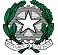 C.F. 85001820134-  Cod. Min. LCIC80800XTel. 039.955044 / 039.9272537 - Fax 039.9287473e-mail: lcic80800x@istruzione.it - sito web: www.icsbarzano.gov.it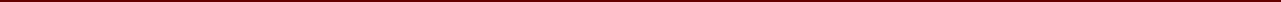 Prot. n. 874/fp	Barzanò, 7 febbraio 2018Al docente tutor e al docente neo-immesso in ruolo Agli attiOggetto: integrazione nomina tutor per i docenti neo-immessi in ruolo a.s. 2017-2018IL DIRIGENTE SCOLASTICOVISTO il Dlgs. 297/94;VISTO l’art.25 del Dlgs. 165/2001;-   VISTA la L.107/2015;-   VISTO il D.M. 850/2015;VISTA la nota MIUR 36167 del 5/11/2015;PRESO ATTO delle proposte di assunzione con contratto a tempo indeterminato dl MIUR - Ufficio Scolastico per la regione Lombardia – Ambito Territoriale di Lecco per l’a.s. 2017-2018;CONSIDERATE le nuove prese di servizio avvenute nel corrente anno scolastico dei docenti neo- immessi  presso questa istituzione scolastica;  SENTITO il parere del Collegio dei Docenti in data 6 febbraio 2018;AFFIDA L’INCARICO DI TUTORsecondo il seguente prospetto:Si fa riferimento alla nota riassuntiva relativa al periodo di prova allegata al precedente Decreto (Prot. n. 5893/fp del 02/10/2017).Distinti saluti.Il Dirigente Scolastico Roberta RizziniDocente tutorDocente neo-immessoBotta FabiolaDe Vivo Delia